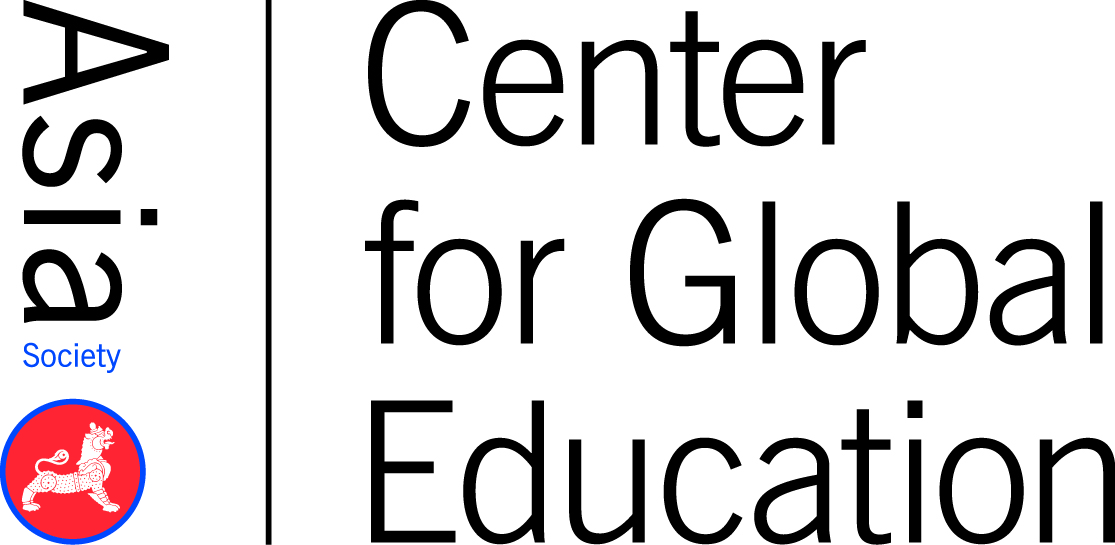 Project Planning TemplateSolar Phone ChargerAdapted from: Southern Regional Education Board, Unit Planning Template, 592 10th St. N.W., Atlanta, GA  30318-5776COURSE: 
Advanced ManufacturingDURATION: 
4 weeksDURATION: 
4 weeksTEACHER: TEACHER: Global Issue OverviewGlobal Issue OverviewGlobal Issue OverviewGlobal Issue OverviewGlobal Issue OverviewGlobal Issue OverviewGlobal Issue OverviewIn the U.S., electricity to run equipment and recharge tools is available and relatively inexpensive. This is not the case worldwide. In many regions of the world, access to electrical power is sporadic at best and non-existent at the worst. This lack of reliable power impacts everything from the potential for industry and economic development to agricultural production to family life to the ability to communicate over long distances. From a design and manufacturing perspective, this scenario provides the opportunity for designing and manufacturing tools and equipment to help people address power needs on both the large and small scale.In the U.S., electricity to run equipment and recharge tools is available and relatively inexpensive. This is not the case worldwide. In many regions of the world, access to electrical power is sporadic at best and non-existent at the worst. This lack of reliable power impacts everything from the potential for industry and economic development to agricultural production to family life to the ability to communicate over long distances. From a design and manufacturing perspective, this scenario provides the opportunity for designing and manufacturing tools and equipment to help people address power needs on both the large and small scale.In the U.S., electricity to run equipment and recharge tools is available and relatively inexpensive. This is not the case worldwide. In many regions of the world, access to electrical power is sporadic at best and non-existent at the worst. This lack of reliable power impacts everything from the potential for industry and economic development to agricultural production to family life to the ability to communicate over long distances. From a design and manufacturing perspective, this scenario provides the opportunity for designing and manufacturing tools and equipment to help people address power needs on both the large and small scale.In the U.S., electricity to run equipment and recharge tools is available and relatively inexpensive. This is not the case worldwide. In many regions of the world, access to electrical power is sporadic at best and non-existent at the worst. This lack of reliable power impacts everything from the potential for industry and economic development to agricultural production to family life to the ability to communicate over long distances. From a design and manufacturing perspective, this scenario provides the opportunity for designing and manufacturing tools and equipment to help people address power needs on both the large and small scale.In the U.S., electricity to run equipment and recharge tools is available and relatively inexpensive. This is not the case worldwide. In many regions of the world, access to electrical power is sporadic at best and non-existent at the worst. This lack of reliable power impacts everything from the potential for industry and economic development to agricultural production to family life to the ability to communicate over long distances. From a design and manufacturing perspective, this scenario provides the opportunity for designing and manufacturing tools and equipment to help people address power needs on both the large and small scale.In the U.S., electricity to run equipment and recharge tools is available and relatively inexpensive. This is not the case worldwide. In many regions of the world, access to electrical power is sporadic at best and non-existent at the worst. This lack of reliable power impacts everything from the potential for industry and economic development to agricultural production to family life to the ability to communicate over long distances. From a design and manufacturing perspective, this scenario provides the opportunity for designing and manufacturing tools and equipment to help people address power needs on both the large and small scale.In the U.S., electricity to run equipment and recharge tools is available and relatively inexpensive. This is not the case worldwide. In many regions of the world, access to electrical power is sporadic at best and non-existent at the worst. This lack of reliable power impacts everything from the potential for industry and economic development to agricultural production to family life to the ability to communicate over long distances. From a design and manufacturing perspective, this scenario provides the opportunity for designing and manufacturing tools and equipment to help people address power needs on both the large and small scale.STANDARDS ADDRESSEDSTANDARDS ADDRESSEDSTANDARDS ADDRESSEDSTANDARDS ADDRESSEDSTANDARDS ADDRESSEDSTANDARDS ADDRESSEDSTANDARDS ADDRESSEDCareer/Technical Knowledge and SkillsCareer/Technical Knowledge and SkillsAcademic Knowledge and SkillsAcademic Knowledge and SkillsAcademic Knowledge and SkillsAcademic Knowledge and Skills21st Century SkillsSTCO.04.05.a – Identify changes in society and the creation of new needs and wants to the process of invention and innovation.STCO.06.03.a – Demonstrate the design process by defining a problem, brainstorming, researching and generating ideas, identifying criteria and specifying constraints, and exploring possibilities.STCO.06.03.b – Select an approach, develop a design proposal, make a model or prototype, test and evaluate the design using specifications, refine the design, create or make it, and communicate processes and results.STCO.06.03.c – Understand that the design needs to be continually checked and critiqued, and the ideas of the design must be redefined and improved.STCO.04.05.a – Identify changes in society and the creation of new needs and wants to the process of invention and innovation.STCO.06.03.a – Demonstrate the design process by defining a problem, brainstorming, researching and generating ideas, identifying criteria and specifying constraints, and exploring possibilities.STCO.06.03.b – Select an approach, develop a design proposal, make a model or prototype, test and evaluate the design using specifications, refine the design, create or make it, and communicate processes and results.STCO.06.03.c – Understand that the design needs to be continually checked and critiqued, and the ideas of the design must be redefined and improved.CCSS.ELA-LITERACY.RI.9-10.4 – Determine the meaning of words and phrases as they are used in a text, including figurative, connotative, and technical meanings; analyze the cumulative impact of specific word choices on meaning and tone (e.g., how the language of a court opinion differs from that of a newspaper).CCSS.ELA-LITERACY.W.9-10.1 – Write arguments to support claims in an analysis of substantive topics or texts, using valid reasoning and relevant and sufficient evidence.CCSS.ELA-LITERACY.SL.9-10.1 – Initiate and participate effectively in a range of collaborative discussions (one-on-one, in groups, and teacher-led) with diverse partners on grades 9-10 topics, texts, and issues, building on others’ ideas and expressing their own clearly and persuasively.CCSS.MATH.PRACTICE.MP6 – Attend to precision.
CCSS.MATH.PRACTICE.MP5 – Use appropriate tools strategically.CCSS.ELA-LITERACY.RI.9-10.4 – Determine the meaning of words and phrases as they are used in a text, including figurative, connotative, and technical meanings; analyze the cumulative impact of specific word choices on meaning and tone (e.g., how the language of a court opinion differs from that of a newspaper).CCSS.ELA-LITERACY.W.9-10.1 – Write arguments to support claims in an analysis of substantive topics or texts, using valid reasoning and relevant and sufficient evidence.CCSS.ELA-LITERACY.SL.9-10.1 – Initiate and participate effectively in a range of collaborative discussions (one-on-one, in groups, and teacher-led) with diverse partners on grades 9-10 topics, texts, and issues, building on others’ ideas and expressing their own clearly and persuasively.CCSS.MATH.PRACTICE.MP6 – Attend to precision.
CCSS.MATH.PRACTICE.MP5 – Use appropriate tools strategically.CCSS.ELA-LITERACY.RI.9-10.4 – Determine the meaning of words and phrases as they are used in a text, including figurative, connotative, and technical meanings; analyze the cumulative impact of specific word choices on meaning and tone (e.g., how the language of a court opinion differs from that of a newspaper).CCSS.ELA-LITERACY.W.9-10.1 – Write arguments to support claims in an analysis of substantive topics or texts, using valid reasoning and relevant and sufficient evidence.CCSS.ELA-LITERACY.SL.9-10.1 – Initiate and participate effectively in a range of collaborative discussions (one-on-one, in groups, and teacher-led) with diverse partners on grades 9-10 topics, texts, and issues, building on others’ ideas and expressing their own clearly and persuasively.CCSS.MATH.PRACTICE.MP6 – Attend to precision.
CCSS.MATH.PRACTICE.MP5 – Use appropriate tools strategically.CCSS.ELA-LITERACY.RI.9-10.4 – Determine the meaning of words and phrases as they are used in a text, including figurative, connotative, and technical meanings; analyze the cumulative impact of specific word choices on meaning and tone (e.g., how the language of a court opinion differs from that of a newspaper).CCSS.ELA-LITERACY.W.9-10.1 – Write arguments to support claims in an analysis of substantive topics or texts, using valid reasoning and relevant and sufficient evidence.CCSS.ELA-LITERACY.SL.9-10.1 – Initiate and participate effectively in a range of collaborative discussions (one-on-one, in groups, and teacher-led) with diverse partners on grades 9-10 topics, texts, and issues, building on others’ ideas and expressing their own clearly and persuasively.CCSS.MATH.PRACTICE.MP6 – Attend to precision.
CCSS.MATH.PRACTICE.MP5 – Use appropriate tools strategically.Learning and Innovation Skills:Critical Thinking and Problem SolvingCommunication and Collaboration
Life and Career Skills:Flexibility and AdaptabilityInitiative and Self-DirectionProductivity and AccountabilityLeadership and ResponsibilitySample State Standards: Colorado Postsecondary and Workforce ReadinessPWR.02.01.a – Apply logical reasoning and analytical skills.PWR.02.07.d – Take responsibility for actions.PWR.02.06.a – Plan and prioritize goals.PWR.02.06.b – Manage time effectively.PWR.02.06.d – Learn from instruction and criticism.PWR.02.06.e – Take responsibility for completion of work.PROJECT DEFINITION & GOALS/OBJECTIVESPROJECT DEFINITION & GOALS/OBJECTIVESPROJECT DEFINITION & GOALS/OBJECTIVESPROJECT DEFINITION & GOALS/OBJECTIVESPROJECT DEFINITION & GOALS/OBJECTIVESPROJECT DEFINITION & GOALS/OBJECTIVESPROJECT DEFINITION & GOALS/OBJECTIVES
In the U.S., we have come to rely on cell phones as a staple of daily life for work, school, and everyday living. Your phone is often either in your pocket or in your hands. This is true in many regions of the world: cell phones can be found pretty much everywhere. You also know this: the more your phone is in use, the sooner you will need to plug it in to recharge. If you lived in other areas of the world, for example areas of West Africa or Central Asia, finding a way to charge a phone often becomes a bigger issue than obtaining a phone. One resource that is in abundance, however, is sunshine. Adding that to the fact that solar panel costs are dropping rapidly and readily available in sizes that are appropriate for recharging cell phones, you may have a potential solution waiting to be developed.


Students will ...Research regions of the world to identify areas with limited electrical power availability and high minutes of sunshineDiscover how solar panels convert light energy into electrical energyLearn how electrical circuits workUse a CAD program to model an electrical circuit for the solar panelResearch the correct size solar panel needed for this applicationUse CAD to design an enclosure for the wires and the panel appropriate for a given region of the worldConstruct a prototype of the product to test for feasibility for a given region of the worldBuild final product
In the U.S., we have come to rely on cell phones as a staple of daily life for work, school, and everyday living. Your phone is often either in your pocket or in your hands. This is true in many regions of the world: cell phones can be found pretty much everywhere. You also know this: the more your phone is in use, the sooner you will need to plug it in to recharge. If you lived in other areas of the world, for example areas of West Africa or Central Asia, finding a way to charge a phone often becomes a bigger issue than obtaining a phone. One resource that is in abundance, however, is sunshine. Adding that to the fact that solar panel costs are dropping rapidly and readily available in sizes that are appropriate for recharging cell phones, you may have a potential solution waiting to be developed.


Students will ...Research regions of the world to identify areas with limited electrical power availability and high minutes of sunshineDiscover how solar panels convert light energy into electrical energyLearn how electrical circuits workUse a CAD program to model an electrical circuit for the solar panelResearch the correct size solar panel needed for this applicationUse CAD to design an enclosure for the wires and the panel appropriate for a given region of the worldConstruct a prototype of the product to test for feasibility for a given region of the worldBuild final product
In the U.S., we have come to rely on cell phones as a staple of daily life for work, school, and everyday living. Your phone is often either in your pocket or in your hands. This is true in many regions of the world: cell phones can be found pretty much everywhere. You also know this: the more your phone is in use, the sooner you will need to plug it in to recharge. If you lived in other areas of the world, for example areas of West Africa or Central Asia, finding a way to charge a phone often becomes a bigger issue than obtaining a phone. One resource that is in abundance, however, is sunshine. Adding that to the fact that solar panel costs are dropping rapidly and readily available in sizes that are appropriate for recharging cell phones, you may have a potential solution waiting to be developed.


Students will ...Research regions of the world to identify areas with limited electrical power availability and high minutes of sunshineDiscover how solar panels convert light energy into electrical energyLearn how electrical circuits workUse a CAD program to model an electrical circuit for the solar panelResearch the correct size solar panel needed for this applicationUse CAD to design an enclosure for the wires and the panel appropriate for a given region of the worldConstruct a prototype of the product to test for feasibility for a given region of the worldBuild final product
In the U.S., we have come to rely on cell phones as a staple of daily life for work, school, and everyday living. Your phone is often either in your pocket or in your hands. This is true in many regions of the world: cell phones can be found pretty much everywhere. You also know this: the more your phone is in use, the sooner you will need to plug it in to recharge. If you lived in other areas of the world, for example areas of West Africa or Central Asia, finding a way to charge a phone often becomes a bigger issue than obtaining a phone. One resource that is in abundance, however, is sunshine. Adding that to the fact that solar panel costs are dropping rapidly and readily available in sizes that are appropriate for recharging cell phones, you may have a potential solution waiting to be developed.


Students will ...Research regions of the world to identify areas with limited electrical power availability and high minutes of sunshineDiscover how solar panels convert light energy into electrical energyLearn how electrical circuits workUse a CAD program to model an electrical circuit for the solar panelResearch the correct size solar panel needed for this applicationUse CAD to design an enclosure for the wires and the panel appropriate for a given region of the worldConstruct a prototype of the product to test for feasibility for a given region of the worldBuild final product
In the U.S., we have come to rely on cell phones as a staple of daily life for work, school, and everyday living. Your phone is often either in your pocket or in your hands. This is true in many regions of the world: cell phones can be found pretty much everywhere. You also know this: the more your phone is in use, the sooner you will need to plug it in to recharge. If you lived in other areas of the world, for example areas of West Africa or Central Asia, finding a way to charge a phone often becomes a bigger issue than obtaining a phone. One resource that is in abundance, however, is sunshine. Adding that to the fact that solar panel costs are dropping rapidly and readily available in sizes that are appropriate for recharging cell phones, you may have a potential solution waiting to be developed.


Students will ...Research regions of the world to identify areas with limited electrical power availability and high minutes of sunshineDiscover how solar panels convert light energy into electrical energyLearn how electrical circuits workUse a CAD program to model an electrical circuit for the solar panelResearch the correct size solar panel needed for this applicationUse CAD to design an enclosure for the wires and the panel appropriate for a given region of the worldConstruct a prototype of the product to test for feasibility for a given region of the worldBuild final product
In the U.S., we have come to rely on cell phones as a staple of daily life for work, school, and everyday living. Your phone is often either in your pocket or in your hands. This is true in many regions of the world: cell phones can be found pretty much everywhere. You also know this: the more your phone is in use, the sooner you will need to plug it in to recharge. If you lived in other areas of the world, for example areas of West Africa or Central Asia, finding a way to charge a phone often becomes a bigger issue than obtaining a phone. One resource that is in abundance, however, is sunshine. Adding that to the fact that solar panel costs are dropping rapidly and readily available in sizes that are appropriate for recharging cell phones, you may have a potential solution waiting to be developed.


Students will ...Research regions of the world to identify areas with limited electrical power availability and high minutes of sunshineDiscover how solar panels convert light energy into electrical energyLearn how electrical circuits workUse a CAD program to model an electrical circuit for the solar panelResearch the correct size solar panel needed for this applicationUse CAD to design an enclosure for the wires and the panel appropriate for a given region of the worldConstruct a prototype of the product to test for feasibility for a given region of the worldBuild final product
In the U.S., we have come to rely on cell phones as a staple of daily life for work, school, and everyday living. Your phone is often either in your pocket or in your hands. This is true in many regions of the world: cell phones can be found pretty much everywhere. You also know this: the more your phone is in use, the sooner you will need to plug it in to recharge. If you lived in other areas of the world, for example areas of West Africa or Central Asia, finding a way to charge a phone often becomes a bigger issue than obtaining a phone. One resource that is in abundance, however, is sunshine. Adding that to the fact that solar panel costs are dropping rapidly and readily available in sizes that are appropriate for recharging cell phones, you may have a potential solution waiting to be developed.


Students will ...Research regions of the world to identify areas with limited electrical power availability and high minutes of sunshineDiscover how solar panels convert light energy into electrical energyLearn how electrical circuits workUse a CAD program to model an electrical circuit for the solar panelResearch the correct size solar panel needed for this applicationUse CAD to design an enclosure for the wires and the panel appropriate for a given region of the worldConstruct a prototype of the product to test for feasibility for a given region of the worldBuild final productSCENARIO OR PROBLEM: What scenario or problem will you use to engage students in this project?SCENARIO OR PROBLEM: What scenario or problem will you use to engage students in this project?SCENARIO OR PROBLEM: What scenario or problem will you use to engage students in this project?SCENARIO OR PROBLEM: What scenario or problem will you use to engage students in this project?SCENARIO OR PROBLEM: What scenario or problem will you use to engage students in this project?SCENARIO OR PROBLEM: What scenario or problem will you use to engage students in this project?SCENARIO OR PROBLEM: What scenario or problem will you use to engage students in this project?You have a cell phone, your friends have cell phones, your teammates on the soccer team have cell phones, even the exchange student from (Kenya) on the team has a cell phone. When you left practice, which ran late today, you realize that you forgot to plug in your phone last night; now it is completely dead.Now you can hear your mom’s warning when she gave you the phone: “If you are going to be late, call me or you will be grounded. That’s why we are giving you a phone.” You know if you don’t reach them, your parents will be furious. Fortunately for you, your teammate has a fully charged phone, so you can call home. You reach your mom (whew!), and as you drive your friends home, they give you a hard time about having a dead phone. The exchange student says that running out of power happens all the time back in (Kenya); they don’t even have power all the time if they do remember to plug the phone in.Wouldn’t it be great if we didn’t have to rely on electricity to charge cell phones? Most places, you have access to another free and widely available energy source, namely sunshine. How can this energy source be harnessed to charge cell phones, especially in areas of the world like (Kenya), where your teammate comes from, that don’t have reliable electricity? You have a cell phone, your friends have cell phones, your teammates on the soccer team have cell phones, even the exchange student from (Kenya) on the team has a cell phone. When you left practice, which ran late today, you realize that you forgot to plug in your phone last night; now it is completely dead.Now you can hear your mom’s warning when she gave you the phone: “If you are going to be late, call me or you will be grounded. That’s why we are giving you a phone.” You know if you don’t reach them, your parents will be furious. Fortunately for you, your teammate has a fully charged phone, so you can call home. You reach your mom (whew!), and as you drive your friends home, they give you a hard time about having a dead phone. The exchange student says that running out of power happens all the time back in (Kenya); they don’t even have power all the time if they do remember to plug the phone in.Wouldn’t it be great if we didn’t have to rely on electricity to charge cell phones? Most places, you have access to another free and widely available energy source, namely sunshine. How can this energy source be harnessed to charge cell phones, especially in areas of the world like (Kenya), where your teammate comes from, that don’t have reliable electricity? You have a cell phone, your friends have cell phones, your teammates on the soccer team have cell phones, even the exchange student from (Kenya) on the team has a cell phone. When you left practice, which ran late today, you realize that you forgot to plug in your phone last night; now it is completely dead.Now you can hear your mom’s warning when she gave you the phone: “If you are going to be late, call me or you will be grounded. That’s why we are giving you a phone.” You know if you don’t reach them, your parents will be furious. Fortunately for you, your teammate has a fully charged phone, so you can call home. You reach your mom (whew!), and as you drive your friends home, they give you a hard time about having a dead phone. The exchange student says that running out of power happens all the time back in (Kenya); they don’t even have power all the time if they do remember to plug the phone in.Wouldn’t it be great if we didn’t have to rely on electricity to charge cell phones? Most places, you have access to another free and widely available energy source, namely sunshine. How can this energy source be harnessed to charge cell phones, especially in areas of the world like (Kenya), where your teammate comes from, that don’t have reliable electricity? You have a cell phone, your friends have cell phones, your teammates on the soccer team have cell phones, even the exchange student from (Kenya) on the team has a cell phone. When you left practice, which ran late today, you realize that you forgot to plug in your phone last night; now it is completely dead.Now you can hear your mom’s warning when she gave you the phone: “If you are going to be late, call me or you will be grounded. That’s why we are giving you a phone.” You know if you don’t reach them, your parents will be furious. Fortunately for you, your teammate has a fully charged phone, so you can call home. You reach your mom (whew!), and as you drive your friends home, they give you a hard time about having a dead phone. The exchange student says that running out of power happens all the time back in (Kenya); they don’t even have power all the time if they do remember to plug the phone in.Wouldn’t it be great if we didn’t have to rely on electricity to charge cell phones? Most places, you have access to another free and widely available energy source, namely sunshine. How can this energy source be harnessed to charge cell phones, especially in areas of the world like (Kenya), where your teammate comes from, that don’t have reliable electricity? You have a cell phone, your friends have cell phones, your teammates on the soccer team have cell phones, even the exchange student from (Kenya) on the team has a cell phone. When you left practice, which ran late today, you realize that you forgot to plug in your phone last night; now it is completely dead.Now you can hear your mom’s warning when she gave you the phone: “If you are going to be late, call me or you will be grounded. That’s why we are giving you a phone.” You know if you don’t reach them, your parents will be furious. Fortunately for you, your teammate has a fully charged phone, so you can call home. You reach your mom (whew!), and as you drive your friends home, they give you a hard time about having a dead phone. The exchange student says that running out of power happens all the time back in (Kenya); they don’t even have power all the time if they do remember to plug the phone in.Wouldn’t it be great if we didn’t have to rely on electricity to charge cell phones? Most places, you have access to another free and widely available energy source, namely sunshine. How can this energy source be harnessed to charge cell phones, especially in areas of the world like (Kenya), where your teammate comes from, that don’t have reliable electricity? You have a cell phone, your friends have cell phones, your teammates on the soccer team have cell phones, even the exchange student from (Kenya) on the team has a cell phone. When you left practice, which ran late today, you realize that you forgot to plug in your phone last night; now it is completely dead.Now you can hear your mom’s warning when she gave you the phone: “If you are going to be late, call me or you will be grounded. That’s why we are giving you a phone.” You know if you don’t reach them, your parents will be furious. Fortunately for you, your teammate has a fully charged phone, so you can call home. You reach your mom (whew!), and as you drive your friends home, they give you a hard time about having a dead phone. The exchange student says that running out of power happens all the time back in (Kenya); they don’t even have power all the time if they do remember to plug the phone in.Wouldn’t it be great if we didn’t have to rely on electricity to charge cell phones? Most places, you have access to another free and widely available energy source, namely sunshine. How can this energy source be harnessed to charge cell phones, especially in areas of the world like (Kenya), where your teammate comes from, that don’t have reliable electricity? You have a cell phone, your friends have cell phones, your teammates on the soccer team have cell phones, even the exchange student from (Kenya) on the team has a cell phone. When you left practice, which ran late today, you realize that you forgot to plug in your phone last night; now it is completely dead.Now you can hear your mom’s warning when she gave you the phone: “If you are going to be late, call me or you will be grounded. That’s why we are giving you a phone.” You know if you don’t reach them, your parents will be furious. Fortunately for you, your teammate has a fully charged phone, so you can call home. You reach your mom (whew!), and as you drive your friends home, they give you a hard time about having a dead phone. The exchange student says that running out of power happens all the time back in (Kenya); they don’t even have power all the time if they do remember to plug the phone in.Wouldn’t it be great if we didn’t have to rely on electricity to charge cell phones? Most places, you have access to another free and widely available energy source, namely sunshine. How can this energy source be harnessed to charge cell phones, especially in areas of the world like (Kenya), where your teammate comes from, that don’t have reliable electricity? Essential QuestionsEssential QuestionsEssential QuestionsEssential QuestionsGrade Level AdaptationsGrade Level AdaptationsGrade Level AdaptationsWhat are all the possible solutions to this problem?How can solar energy meet our energy demands?Could we create a small solar charger for a cell phone that can be made available in different regions of the world?What are all the possible solutions to this problem?How can solar energy meet our energy demands?Could we create a small solar charger for a cell phone that can be made available in different regions of the world?What are all the possible solutions to this problem?How can solar energy meet our energy demands?Could we create a small solar charger for a cell phone that can be made available in different regions of the world?What are all the possible solutions to this problem?How can solar energy meet our energy demands?Could we create a small solar charger for a cell phone that can be made available in different regions of the world?Size and scope of project can be modified to suit various grade levels. For example, younger grade levels might not actually build the final product. Older students might add a cost sheet to their final product.Size and scope of project can be modified to suit various grade levels. For example, younger grade levels might not actually build the final product. Older students might add a cost sheet to their final product.Size and scope of project can be modified to suit various grade levels. For example, younger grade levels might not actually build the final product. Older students might add a cost sheet to their final product.ASSESSMENT: How will you determine what students have learned?  (Check all that apply)ASSESSMENT: How will you determine what students have learned?  (Check all that apply)ASSESSMENT: How will you determine what students have learned?  (Check all that apply)ASSESSMENT: How will you determine what students have learned?  (Check all that apply)ASSESSMENT: How will you determine what students have learned?  (Check all that apply)ASSESSMENT: How will you determine what students have learned?  (Check all that apply)ASSESSMENT: How will you determine what students have learned?  (Check all that apply)ASSESSMENT: How will you determine what students have learned?  (Check all that apply)ASSESSMENT: How will you determine what students have learned?  (Check all that apply)FORMATIVEFORMATIVEFORMATIVEFORMATIVEFORMATIVESUMMATIVESUMMATIVESUMMATIVESUMMATIVEQuizzes/TestsQuizzes/TestsQuizzes/TestsQuizzes/TestsMultiple Choice/Short Answer TestMultiple Choice/Short Answer TestMultiple Choice/Short Answer TestNotes/Graphic RepresentationsNotes/Graphic RepresentationsNotes/Graphic RepresentationsNotes/Graphic RepresentationsXEssay TestEssay TestEssay TestRough DraftRough DraftRough DraftRough DraftWritten Product with RubricWritten Product with RubricWritten Product with RubricPractice PresentationPractice PresentationPractice PresentationPractice PresentationXOral Presentation with RubricOral Presentation with RubricOral Presentation with RubricPreliminary Plans/Goals/Checklists of ProgressPreliminary Plans/Goals/Checklists of ProgressPreliminary Plans/Goals/Checklists of ProgressPreliminary Plans/Goals/Checklists of ProgressOther Product or Performance with RubricOther Product or Performance with RubricOther Product or Performance with RubricXJournal/Learning LogJournal/Learning LogJournal/Learning LogJournal/Learning LogXSelf-Evaluation or Reflection Self-Evaluation or Reflection Self-Evaluation or Reflection XOther: Other: Other: Other: Evaluation by Authentic AudienceEvaluation by Authentic AudienceEvaluation by Authentic AudienceXOther: 3D modelOther: 3D modelOther: 3D modelMATERIALS, RESOURCES, or CONSTRAINTS: What materials and resources will be needed?  Are there any perceived challenges?MATERIALS, RESOURCES, or CONSTRAINTS: What materials and resources will be needed?  Are there any perceived challenges?MATERIALS, RESOURCES, or CONSTRAINTS: What materials and resources will be needed?  Are there any perceived challenges?MATERIALS, RESOURCES, or CONSTRAINTS: What materials and resources will be needed?  Are there any perceived challenges?MATERIALS, RESOURCES, or CONSTRAINTS: What materials and resources will be needed?  Are there any perceived challenges?MATERIALS, RESOURCES, or CONSTRAINTS: What materials and resources will be needed?  Are there any perceived challenges?MATERIALS, RESOURCES, or CONSTRAINTS: What materials and resources will be needed?  Are there any perceived challenges?MATERIALS, RESOURCES, or CONSTRAINTS: What materials and resources will be needed?  Are there any perceived challenges?MATERIALS, RESOURCES, or CONSTRAINTS: What materials and resources will be needed?  Are there any perceived challenges?MATERIALSPlastic for 3D printer and laser cutterWireSolar panelsLEDsCopper tapeBatteriesSolderElectrical tapeRESOURCESKhan Academy, “Introduction to Circuits and Ohm’s Law”: https://www.khanacademy.org/science/physics/circuits-topic/circuits-resistance/v/circuits-part-1Paper Circuit Activity:“The Great Big Guide to Paper Circuits”, on Sparkfun.com: https://learn.sparkfun.com/tutorials/the-great-big-guide-to-paper-circuitsSolar Cell Resources:Khan Academy, “Solar Power”: https://www.khanacademy.org/partner-content/nova/energy/v/solarpowerHow Stuff Works, “How Solar Cells Work”: http://science.howstuffworks.com/environmental/energy/solar-cell.htmMATERIALSPlastic for 3D printer and laser cutterWireSolar panelsLEDsCopper tapeBatteriesSolderElectrical tapeRESOURCESKhan Academy, “Introduction to Circuits and Ohm’s Law”: https://www.khanacademy.org/science/physics/circuits-topic/circuits-resistance/v/circuits-part-1Paper Circuit Activity:“The Great Big Guide to Paper Circuits”, on Sparkfun.com: https://learn.sparkfun.com/tutorials/the-great-big-guide-to-paper-circuitsSolar Cell Resources:Khan Academy, “Solar Power”: https://www.khanacademy.org/partner-content/nova/energy/v/solarpowerHow Stuff Works, “How Solar Cells Work”: http://science.howstuffworks.com/environmental/energy/solar-cell.htmMATERIALSPlastic for 3D printer and laser cutterWireSolar panelsLEDsCopper tapeBatteriesSolderElectrical tapeRESOURCESKhan Academy, “Introduction to Circuits and Ohm’s Law”: https://www.khanacademy.org/science/physics/circuits-topic/circuits-resistance/v/circuits-part-1Paper Circuit Activity:“The Great Big Guide to Paper Circuits”, on Sparkfun.com: https://learn.sparkfun.com/tutorials/the-great-big-guide-to-paper-circuitsSolar Cell Resources:Khan Academy, “Solar Power”: https://www.khanacademy.org/partner-content/nova/energy/v/solarpowerHow Stuff Works, “How Solar Cells Work”: http://science.howstuffworks.com/environmental/energy/solar-cell.htmMATERIALSPlastic for 3D printer and laser cutterWireSolar panelsLEDsCopper tapeBatteriesSolderElectrical tapeRESOURCESKhan Academy, “Introduction to Circuits and Ohm’s Law”: https://www.khanacademy.org/science/physics/circuits-topic/circuits-resistance/v/circuits-part-1Paper Circuit Activity:“The Great Big Guide to Paper Circuits”, on Sparkfun.com: https://learn.sparkfun.com/tutorials/the-great-big-guide-to-paper-circuitsSolar Cell Resources:Khan Academy, “Solar Power”: https://www.khanacademy.org/partner-content/nova/energy/v/solarpowerHow Stuff Works, “How Solar Cells Work”: http://science.howstuffworks.com/environmental/energy/solar-cell.htmMATERIALSPlastic for 3D printer and laser cutterWireSolar panelsLEDsCopper tapeBatteriesSolderElectrical tapeRESOURCESKhan Academy, “Introduction to Circuits and Ohm’s Law”: https://www.khanacademy.org/science/physics/circuits-topic/circuits-resistance/v/circuits-part-1Paper Circuit Activity:“The Great Big Guide to Paper Circuits”, on Sparkfun.com: https://learn.sparkfun.com/tutorials/the-great-big-guide-to-paper-circuitsSolar Cell Resources:Khan Academy, “Solar Power”: https://www.khanacademy.org/partner-content/nova/energy/v/solarpowerHow Stuff Works, “How Solar Cells Work”: http://science.howstuffworks.com/environmental/energy/solar-cell.htmMATERIALSPlastic for 3D printer and laser cutterWireSolar panelsLEDsCopper tapeBatteriesSolderElectrical tapeRESOURCESKhan Academy, “Introduction to Circuits and Ohm’s Law”: https://www.khanacademy.org/science/physics/circuits-topic/circuits-resistance/v/circuits-part-1Paper Circuit Activity:“The Great Big Guide to Paper Circuits”, on Sparkfun.com: https://learn.sparkfun.com/tutorials/the-great-big-guide-to-paper-circuitsSolar Cell Resources:Khan Academy, “Solar Power”: https://www.khanacademy.org/partner-content/nova/energy/v/solarpowerHow Stuff Works, “How Solar Cells Work”: http://science.howstuffworks.com/environmental/energy/solar-cell.htmMATERIALSPlastic for 3D printer and laser cutterWireSolar panelsLEDsCopper tapeBatteriesSolderElectrical tapeRESOURCESKhan Academy, “Introduction to Circuits and Ohm’s Law”: https://www.khanacademy.org/science/physics/circuits-topic/circuits-resistance/v/circuits-part-1Paper Circuit Activity:“The Great Big Guide to Paper Circuits”, on Sparkfun.com: https://learn.sparkfun.com/tutorials/the-great-big-guide-to-paper-circuitsSolar Cell Resources:Khan Academy, “Solar Power”: https://www.khanacademy.org/partner-content/nova/energy/v/solarpowerHow Stuff Works, “How Solar Cells Work”: http://science.howstuffworks.com/environmental/energy/solar-cell.htmMATERIALSPlastic for 3D printer and laser cutterWireSolar panelsLEDsCopper tapeBatteriesSolderElectrical tapeRESOURCESKhan Academy, “Introduction to Circuits and Ohm’s Law”: https://www.khanacademy.org/science/physics/circuits-topic/circuits-resistance/v/circuits-part-1Paper Circuit Activity:“The Great Big Guide to Paper Circuits”, on Sparkfun.com: https://learn.sparkfun.com/tutorials/the-great-big-guide-to-paper-circuitsSolar Cell Resources:Khan Academy, “Solar Power”: https://www.khanacademy.org/partner-content/nova/energy/v/solarpowerHow Stuff Works, “How Solar Cells Work”: http://science.howstuffworks.com/environmental/energy/solar-cell.htmMATERIALSPlastic for 3D printer and laser cutterWireSolar panelsLEDsCopper tapeBatteriesSolderElectrical tapeRESOURCESKhan Academy, “Introduction to Circuits and Ohm’s Law”: https://www.khanacademy.org/science/physics/circuits-topic/circuits-resistance/v/circuits-part-1Paper Circuit Activity:“The Great Big Guide to Paper Circuits”, on Sparkfun.com: https://learn.sparkfun.com/tutorials/the-great-big-guide-to-paper-circuitsSolar Cell Resources:Khan Academy, “Solar Power”: https://www.khanacademy.org/partner-content/nova/energy/v/solarpowerHow Stuff Works, “How Solar Cells Work”: http://science.howstuffworks.com/environmental/energy/solar-cell.htmSUPPORT, MODIFICATIONS, AND EXTENSIONS: What is needed to provide support for students who have difficulty learning the content, modify for students with special learning needs, or to provide enrichment for advanced students?SUPPORT, MODIFICATIONS, AND EXTENSIONS: What is needed to provide support for students who have difficulty learning the content, modify for students with special learning needs, or to provide enrichment for advanced students?SUPPORT, MODIFICATIONS, AND EXTENSIONS: What is needed to provide support for students who have difficulty learning the content, modify for students with special learning needs, or to provide enrichment for advanced students?SUPPORT, MODIFICATIONS, AND EXTENSIONS: What is needed to provide support for students who have difficulty learning the content, modify for students with special learning needs, or to provide enrichment for advanced students?SUPPORT, MODIFICATIONS, AND EXTENSIONS: What is needed to provide support for students who have difficulty learning the content, modify for students with special learning needs, or to provide enrichment for advanced students?SUPPORT, MODIFICATIONS, AND EXTENSIONS: What is needed to provide support for students who have difficulty learning the content, modify for students with special learning needs, or to provide enrichment for advanced students?SUPPORT, MODIFICATIONS, AND EXTENSIONS: What is needed to provide support for students who have difficulty learning the content, modify for students with special learning needs, or to provide enrichment for advanced students?SUPPORT, MODIFICATIONS, AND EXTENSIONS: What is needed to provide support for students who have difficulty learning the content, modify for students with special learning needs, or to provide enrichment for advanced students?SUPPORT, MODIFICATIONS, AND EXTENSIONS: What is needed to provide support for students who have difficulty learning the content, modify for students with special learning needs, or to provide enrichment for advanced students?Size and scope of project can be modified to suit individual accommodations. Individual supports such as mini lessons and additional tutorials can be added as needed.Size and scope of project can be modified to suit individual accommodations. Individual supports such as mini lessons and additional tutorials can be added as needed.Size and scope of project can be modified to suit individual accommodations. Individual supports such as mini lessons and additional tutorials can be added as needed.Size and scope of project can be modified to suit individual accommodations. Individual supports such as mini lessons and additional tutorials can be added as needed.Size and scope of project can be modified to suit individual accommodations. Individual supports such as mini lessons and additional tutorials can be added as needed.Size and scope of project can be modified to suit individual accommodations. Individual supports such as mini lessons and additional tutorials can be added as needed.Size and scope of project can be modified to suit individual accommodations. Individual supports such as mini lessons and additional tutorials can be added as needed.Size and scope of project can be modified to suit individual accommodations. Individual supports such as mini lessons and additional tutorials can be added as needed.Size and scope of project can be modified to suit individual accommodations. Individual supports such as mini lessons and additional tutorials can be added as needed.CALENDAR OF MAJOR LEARNING ACTIVITIES—What are the learning activities or tasks for each day?  Are there any project milestones?  When will formal assessment activities occur?CALENDAR OF MAJOR LEARNING ACTIVITIES—What are the learning activities or tasks for each day?  Are there any project milestones?  When will formal assessment activities occur?CALENDAR OF MAJOR LEARNING ACTIVITIES—What are the learning activities or tasks for each day?  Are there any project milestones?  When will formal assessment activities occur?CALENDAR OF MAJOR LEARNING ACTIVITIES—What are the learning activities or tasks for each day?  Are there any project milestones?  When will formal assessment activities occur?CALENDAR OF MAJOR LEARNING ACTIVITIES—What are the learning activities or tasks for each day?  Are there any project milestones?  When will formal assessment activities occur?CALENDAR OF MAJOR LEARNING ACTIVITIES—What are the learning activities or tasks for each day?  Are there any project milestones?  When will formal assessment activities occur?CALENDAR OF MAJOR LEARNING ACTIVITIES—What are the learning activities or tasks for each day?  Are there any project milestones?  When will formal assessment activities occur?CALENDAR OF MAJOR LEARNING ACTIVITIES—What are the learning activities or tasks for each day?  Are there any project milestones?  When will formal assessment activities occur?CALENDAR OF MAJOR LEARNING ACTIVITIES—What are the learning activities or tasks for each day?  Are there any project milestones?  When will formal assessment activities occur?Week 1Week 1Week 1Week 1Week 1Week 1Week 1Week 1Week 1MondayTuesdayWednesdayWednesdayWednesdayThursdayFridayFridayFridayPresent scenario, and students conduct research and brainstorm possible solutions to the problem, considering the region you are targeting. Zero in on solar charger. Students sketch solutions in engineering notebooks.Identify what we need to know in order to build a solar circuit. Students watch Khan Academy video about how electricity works. Students add to engineering notebook with sketches of circuits. Begin building knowledge about electrical circuits by constructing a paper circuit.Research and build knowledge about how solar cells work. Use power meter and sample solar cells to measure electrical output in different settings.Add to engineering notebook diagram of solar cell function.Research and build knowledge about how solar cells work. Use power meter and sample solar cells to measure electrical output in different settings.Add to engineering notebook diagram of solar cell function.Research and build knowledge about how solar cells work. Use power meter and sample solar cells to measure electrical output in different settings.Add to engineering notebook diagram of solar cell function.Determine electrical charging needs of cell phones. Research solar cell types that are available on the market that would be appropriate for charging a cell phone; determine the feasibility of each for the region you are targeting.Use dimensions of electrical components to design enclosure solutions suitable for the users and the regions you are targeting, so that the end user does not hurt themselves and also so the components do not get damaged.Use dimensions of electrical components to design enclosure solutions suitable for the users and the regions you are targeting, so that the end user does not hurt themselves and also so the components do not get damaged.Use dimensions of electrical components to design enclosure solutions suitable for the users and the regions you are targeting, so that the end user does not hurt themselves and also so the components do not get damaged.Week 2Week 2Week 2Week 2Week 2Week 2Week 2Week 2Week 2Build prototypes of enclosures using cardboard and tape.Build prototypes of enclosures using cardboard and tape.Use feedback to decide on final design.Use calipers and prototype to begin designing enclosure in Solidworks.Use calipers and prototype to begin designing enclosure in Solidworks.Use calipers and prototype to begin designing enclosure in Solidworks.Use calipers and prototype to continue designing enclosure in Solidworks.Use feedback from peers and instructor to finalize Solidworks model.Use feedback from peers and instructor to finalize Solidworks model.Use feedback from peers and instructor to finalize Solidworks model.Week 3Week 3Week 3Week 3Week 3Week 3Week 3Week 3Week 3Make a plan for what machines you need to use to produce your design.In engineering notebook create visual plan for fabrication of charger. Begin fabricating solar circuit and enclosure for charger.Adjust fabrication as needed.Continue fabricating solar circuit and enclosure for charger.Adjust fabrication as needed.Continue fabricating solar circuit and enclosure for charger.Adjust fabrication as needed.Continue fabricating solar circuit and enclosure for charger.Adjust fabrication as needed.Continue fabricating solar circuit and enclosure for charger.Adjust fabrication as needed.Continue fabricating solar circuit and enclosure for charger.Adjust fabrication as needed.Continue fabricating solar circuit and enclosure for charger.Adjust fabrication as needed.Continue fabricating solar circuit and enclosure for charger.Adjust fabrication as needed.Week 4Week 4Week 4Week 4Week 4Week 4Week 4Week 4Week 4Continue fabricating solar circuit and enclosure for charger.Adjust fabrication as needed.Solicit feedback on product from students and community members outside of class.Write reflection on project in engineering notebook. What are the strengths and weaknesses of your design? Include feedback from peers.Write reflection on project in engineering notebook. What are the strengths and weaknesses of your design? Include feedback from peers.Write reflection on project in engineering notebook. What are the strengths and weaknesses of your design? Include feedback from peers.Prepare for final presentation.Final presentations.Final presentations.Final presentations.STUDENT REFLECTION ACTIVITIES—How will students reflect on their work? Add reflection questions and/or activities here. STUDENT REFLECTION ACTIVITIES—How will students reflect on their work? Add reflection questions and/or activities here. STUDENT REFLECTION ACTIVITIES—How will students reflect on their work? Add reflection questions and/or activities here. STUDENT REFLECTION ACTIVITIES—How will students reflect on their work? Add reflection questions and/or activities here. STUDENT REFLECTION ACTIVITIES—How will students reflect on their work? Add reflection questions and/or activities here. STUDENT REFLECTION ACTIVITIES—How will students reflect on their work? Add reflection questions and/or activities here. STUDENT REFLECTION ACTIVITIES—How will students reflect on their work? Add reflection questions and/or activities here. STUDENT REFLECTION ACTIVITIES—How will students reflect on their work? Add reflection questions and/or activities here. STUDENT REFLECTION ACTIVITIES—How will students reflect on their work? Add reflection questions and/or activities here. Write reflection on project in engineering notebook. What are the strengths and weaknesses of your design? Include feedback from peers.Write reflection on project in engineering notebook. What are the strengths and weaknesses of your design? Include feedback from peers.Write reflection on project in engineering notebook. What are the strengths and weaknesses of your design? Include feedback from peers.Write reflection on project in engineering notebook. What are the strengths and weaknesses of your design? Include feedback from peers.Write reflection on project in engineering notebook. What are the strengths and weaknesses of your design? Include feedback from peers.Write reflection on project in engineering notebook. What are the strengths and weaknesses of your design? Include feedback from peers.Write reflection on project in engineering notebook. What are the strengths and weaknesses of your design? Include feedback from peers.Write reflection on project in engineering notebook. What are the strengths and weaknesses of your design? Include feedback from peers.Write reflection on project in engineering notebook. What are the strengths and weaknesses of your design? Include feedback from peers.